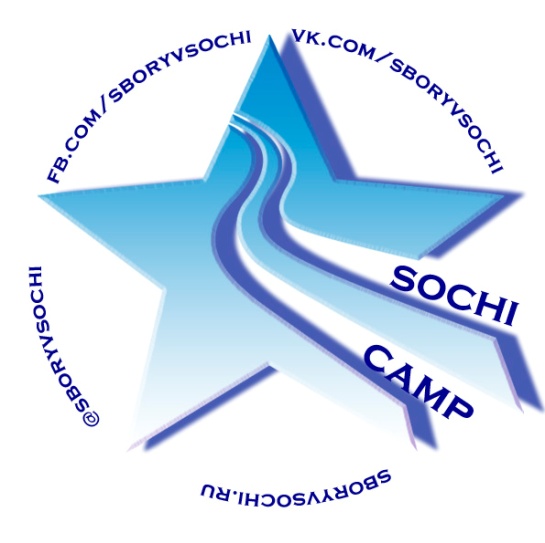 Добрый день!Мы рады пригласить Вас  и ваших спортсменов на второй этап спортивных сборов по фигурному катанию в Олимпийский Сочи!Даты: с 4 по 14 января 2017г, заезд 03.01.17. отъезд 15.01.17г Проживание: отель «Бархатные сезоны»Трансфер:Отель/Арена – Арена/Отель Тренировки: 5 дней тренировок+1 выходной+5 дней тренировок,в день 2 часа льда (час утром с 08:00 и час днём с 14:00) +СФП +ОФП +хореография. (Всего4 тренировки в день)Тренеры: Васильева Екатерина Владимировна, Машинцева Юлия Сергеевна, Кучук Анастасия Артёмовна. Также в рамках сбора пройдёт мастер класс и фотосессия Олимпийского чемпиона Фёдора Климова. Стоимость пакета услуг: 	Полный пакет: Ребенок + родитель – 115 000 т.р. (Отель, питание, трансфер, тренировки) Пакет «mini»: Ребенок- 60 000 т.р.(тренировки без проживания) *более полную информацию по сборам, гостинице и номерному фонду можно уточнить по номерам:8 800 200 30 78; 8 988 508 01 89*а так  же по ссылкам: https://vk.com/sboryvsochihttps://www.facebook.com/sboryvsochihttps://www.instagram.com/sboryvsochi/sboryvsochi@mail.ruГруппа 1Группа 2Группа 304.01Лёд 08:00 – 09:00Хорео 09:15 – 10:15Лёд 14:00 – 15:00СФП 15:15 – 16:15Лёд 08:00 – 09:00ОФП 09:15 – 10:15Лёд 14:00 – 15:00СФП 15:15 – 16:15Лёд 08:00 – 09:00СФП 09:15 – 10:15Лёд 14:00 – 15:00Хорео 15:15 – 16:1505.01Лёд 08:00 – 09:00ОФП 09:15 – 10:15Лёд 14:00 – 15:00СФП 15:15 – 16:15Лёд 08:00 – 09:00Хорео 09:15 – 10:15Лёд 14:00 – 15:00СФП 15:15 – 16:15Лёд 08:00 – 09:00ОФП 09:15 – 10:15Лёд 14:00 – 15:00СФП 15:15 – 16:1506.01Лёд 08:00 – 09:00ОФП 09:15 – 10:15Лёд 14:00 – 15:00СФП 15:15 – 16:15Лёд 08:00 – 09:00ОФП 09:15 – 10:15Лёд 14:00 – 15:00СФП 15:15 – 16:15Лёд 08:00 – 09:00Хорео 09:15 – 10:15Лёд 14:00 – 15:00СФП 15:15 – 16:1507.01Лёд 08:00 – 09:00Хорео 09:15 – 10:15Лёд 14:00 – 15:00СФП 15:15 – 16:15Лёд 08:00 – 09:00ОФП 09:15 – 10:15Лёд 14:00 – 15:00СФП 15:15 – 16:15Лёд 08:00 – 09:00ОФП 09:15 – 10:15Лёд 14:00 – 15:00СФП 15:15 – 16:1508.01Лёд 08:00 – 09:00ОФП 09:15 – 10:15Лёд 14:00 – 15:00СФП 15:15 – 16:15Лёд 08:00 – 09:00Хорео 09:15 – 10:15Лёд 14:00 – 15:00СФП 15:15 – 16:15Лёд 08:00 – 09:00ОФП 09:15 – 10:15Лёд 14:00 – 15:00СФП 15:15 – 16:1509.01ВыходнойВыходнойВыходной10.01Лёд 08:00 – 09:00ОФП 09:15 – 10:15Лёд 14:00 – 15:00СФП 15:15 – 16:15Лёд 08:00 – 09:00Хорео 09:15 – 10:15Лёд 14:00 – 15:00СФП 15:15 – 16:15Лёд 08:00 – 09:00ОФП 09:15 – 10:15Лёд 14:00 – 15:00СФП 15:15 – 16:1511.01Лёд 08:00 – 09:00Хорео 09:15 – 10:15Лёд 14:00 – 15:00СФП 15:15 – 16:15Лёд 08:00 – 09:00ОФП 09:15 – 10:15Лёд 14:00 – 15:00СФП 15:15 – 16:15Лёд 08:00 – 09:00СФП 09:15 – 10:15Лёд 14:00 – 15:00Хорео 15:15 – 16:1512.01Лёд 08:00 – 09:00ОФП 09:15 – 10:15Лёд 14:00 – 15:00СФП 15:15 – 16:15Лёд 08:00 – 09:00Хорео 09:15 – 10:15Лёд 14:00 – 15:00СФП 15:15 – 16:15Лёд 08:00 – 09:00ОФП 09:15 – 10:15Лёд 14:00 – 15:00СФП 15:15 – 16:1513.01Лёд 08:00 – 09:00ОФП 09:15 – 10:15Лёд 14:00 – 15:00СФП 15:15 – 16:15Лёд 08:00 – 09:00ОФП 09:15 – 10:15Лёд 14:00 – 15:00СФП 15:15 – 16:15Лёд 08:00 – 09:00Хорео 09:15 – 10:15Лёд 14:00 – 15:00СФП 15:15 – 16:1514.01Лёд 08:00 – 09:00Хорео 09:15 – 10:15Лёд (Мастер класс)14:00 – 15:00Фотосессия со звездой 15:15 – 16:15Лёд 08:00 – 09:00Хорео 09:15 – 10:15Лёд (Мастер класс)14:00 – 15:00Фотосессия со звездой 15:15 – 16:15Лёд 08:00 – 09:00Хорео 09:15 – 10:15Лёд (Мастер класс)14:00 – 15:00Фотосессия со звездой 15:15 – 16:15